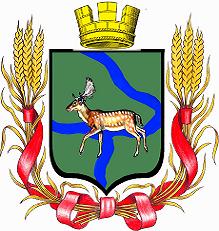 РОССИЙСКАЯ   ФЕДЕРАЦИЯДума  Еланского  городского  поселенияЕланского  муниципального  районаВолгоградской  областиРЕШЕНИЕ  № 189/31«25» октября 2023 г.      О внесении изменений в решение Думы Еланского городского поселения Еланского района Волгоградской области от 11 августа 2021 г. № 103/17 «Об утверждении Положения о муниципальном жилищном контроле на территории  Еланского городского поселения Еланского муниципального района Волгоградской области»В целях реализации Федерального закона от 31.07.2020 № 248-ФЗ 
«О государственном контроле (надзоре) и муниципальном контроле 
в Российской Федерации», в соответствии с Федеральным законом от 18.03.2023 № 71-ФЗ «О внесении изменений в статьи 2 и 3 Федерального закона «О газоснабжении в Российской Федерации» и Жилищный кодекс Российской Федерации», Уставом Еланского городского поселения Еланского муниципального района Волгоградской областиДума Еланского городского поселения Еланского муниципального района Волгоградской областиРЕШИЛА:Внести в пункт 1.2 Положения о муниципальном жилищном контроле на территории Еланского городского поселения, утвержденного  решением  , утверждённого решением Думы Еланского городского поселения Еланского района Волгоградской области от 11 августа 2021 г. № 103/17, внести следующие изменения:1.1. абзац первый изложить в следующей редакции:«1.2. Предметом муниципального контроля является соблюдение юридическими лицами, индивидуальными предпринимателями и гражданами (далее – контролируемые лица) обязательных требований установленных жилищным законодательством, законодательством об энергосбережении и о повышении энергетической эффективности, законодательством о газоснабжении в Российской Федерации в отношении муниципального жилищного фонда (далее – обязательных требований), а именно:»;1.2. подпункт 1 дополнить абзацем тринадцатым следующего содержания:«безопасной эксплуатации и техническому обслуживанию внутридомового и (или) внутриквартирного газового оборудования, а также требований к содержанию относящихся к общему имуществу в многоквартирном доме вентиляционных и дымовых каналов;».2.  Настоящее решение вступает в силу со дня его официального обнародования и подлежит размещению на официальном сайте Администрации Еланского городского поселения Еланского муниципального района Волгоградской области. Председатель Думы Еланского городского поселенияЕланского муниципального районаВолгоградской области                                                                        Е. В. РусяевГлава Еланского городского поселенияЕланского муниципального района Волгоградской области                                                                       А. С. Гугучкин